Évszámok:Kr.u. 750:	A magyarok elhagyják a magyar őshazátKr.u. IX.sz.	Etelköz, vérszerződésKr.u. 895	HonfoglalásKr.u. 907	Pozsonyi csataFogalmakkrónikaírók: Az eseményeket időrendben tényszerűen elbeszélő mű szerzőjegeszta: középkori történeti műszittya: más néven szkíták lovas nomád nép a Fekete tenger környékénturul: sólyomféle madársztyeppe: füves pusztakazárok: Török eredetű népcsoport a Don mentén, a birodalmukban éltek a magyarok is egy ideig.jurta: Szétszedhető, kör alaprajzú favázas sátor, többnyire nemezzel fedett. Nomád népek lakhelye.hunok: Belső Ázsiából származó lovas nomád nép. Attila vezetésével a Kárpát medencében alakítottak ki birodalmukat. A magyarok őseinek is tartják őket.avarok: nomád nép, amely Kr.u. VI-VIII. sz.-ban a Kárpát medencét laktaMagna Hungária: jelentése: Nagy Magyarország, a magyar őshaza latin elnevezése a Volga-Káma-Bjelaja folyók menténkettős honfoglalás: László Gyula elmélete, miszerint a magyarok két nagy hullámban népesítették be a Kárpát medencétnemez: gyapjúból tömörítéssel készült anyagtörzs: azonos származású és nyelvű, azonos kultúrájú egy közös területen élő népcsoportnemzetség: Vérségi alapon szerveződő közösség, közös őstől származtatják magukat.nagycsalád: Több generáció együttélése.kende (kündü): A magyar törzsek fejebő: nemzetségfők elnevezése a honfoglaló magyaroknálin: a szegény nép a honfoglaló magyaroknálgyula: a honfoglaló magyarok katonai vezetőjejenő: A fejedelem bizalmas tanácsadójahorka: A Dunántúlon katonai és bíró vezető szerepet betöltő személytáltos: természetfölötti képességekkel rendelkező személy a magyar néphitben, varázsló, aki közvetít az égi és földi világ közötta, Finnugor nyelvcsalád (rokonaink: b, Őshazák: 	finnugor őshaza (Ural K-i oldala)ugor őshaza ( Ural K-i oldala)magyar őshaza ( Ural k-i és Ny-i oldala)c, Vándorlás:	Levédia 	Kazár Kaganátus (kettős fejedelemség intézményét vesszük át), kabar törzsekEtelköz  (Vérszerződés)Kárpát-medence – Honfoglalás 895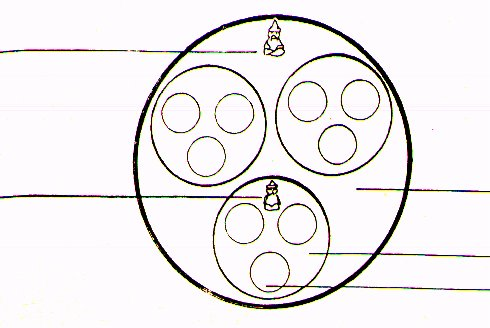 d, 	7 törzs	7 vezérNyék	Álmos	Megyer	ElődKürtgyarmat	OndTarján	KondJenő	TasKér	HubaKeszi	Töhötöme, Honfoglaló magyarok társadalma fejedelem	törzs: több nemzetséget összefogó társadalmi alakulattörzsfő	nemzetség: valódi vagy vélt vérrokonság által összekapcsolt emberek csoportjanemzetségfő	család: több generációt összefogó társadalmi alakulatcsaládfő